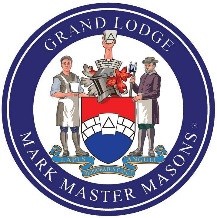 The Grand Lodge of Mark Master Masons of England and Wales and its Districts and Lodges Overseas TOAST LIST After Grace His Majesty The King *** Most Worshipful Brother His Royal Highness Prince Michael of Kent, GCVO GRAND MASTER *** Most Worshipful Brother John Herbert Prizeman PRO GRAND MASTER Right Worshipful Brother Francis Charles Spencer DEPUTY GRAND MASTER Right Worshipful Brother Professor. Denovan Keith Wilson ASSISTANT GRAND MASTER  and the rest of the Grand Officers, present and past ***  Right Worshipful Brother Barrie MansellDISTRICT GRAND MASTER  ***Worshipful Brother Rodney Hales DEPUTY DISTRICT GRAND MASTERWorshipful Brother Michael BakerWorshipful Brother Terry Porter ASSISTANT DISTRICT GRAND MASTERS  and the rest of the Provincial/District Grand Officers, present and past *** The Worshipful Master *** The Candidate(s)* *** The Visitors*  *** The Tyler's Toast * When applicable 